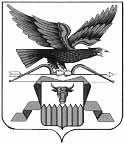 МИНИСТЕРСТВО  КУЛЬТУРЫЗАБАЙКАЛЬСКОГО КРАЯР А С П О Р Я Ж Е Н И Еот «8» ноября 2012г.             г.Чита                             №398/рО предоставлении годовых отчётов по итогам 2012 годаВ целях подготовки годового отчета о деятельности отрасли в 2012 году, в соответствии с  «Положением о Министерстве культуры Забайкальского края» (утверждено постановлением Правительства Забайкальского края  от 01.06.2010 г. №220):Руководителям органов управления культурой муниципальных образований в срок до 21 декабря 2012 года представить в Министерство культуры Забайкальского края годовые информационные отчёты сферы культуры  муниципального образования  за 2012 год (приложение).Управлению по реализации государственной культурной политики (Т.И.Жеребцова) разместить форму годового отчета на официальном сайте Министерства культуры Забайкальского края в информационно-телекоммуникационной сети Интернет.Контроль за исполнением распоряжения оставляю за собой.И.о.руководителя						         Т.И.ЖеребцоваАлексеева Вероника Вячеславовна, 28-34-69Приложение План годового информационного отчёта сферы культуры муниципального образования за 2012 годОрганизация деятельности учреждений культуры муниципального района (городского округа)Основные задачи на 2012 год Основные направления деятельности учреждений культуры  в 2012 годуОсновные достижения 2012 годаУчастие  в межрайонных, краевых, международных мероприятиях (смотрах, фестивалях, конкурсах, праздниках, социально-творческих акциях)Взаимодействие с общественными организациями, некоммерческими объединениямиУчастие в районных, краевых, федеральных целевых программах (поданные заявки, выполненные мероприятия)Грантовая и проектная деятельность в 2012 году:Основные статистические показатели учреждений культуры района (в динамике за 2010-2012 годы), анализ изменений  статистических показателей:Основные статистические показатели деятельности библиотекОсновные статистические показатели деятельности культурно-досуговых учрежденийОсновные статистические показатели деятельности музеевОсновные статистические показатели деятельности учреждений дополнительного образования детейОсновные статистические показатели деятельности киноустановокОтчёт о работе, проводимой в рамках реализации государственной программы «Патриотическое воспитание граждан РФ на 2011-2015 годы»:Отчёт о работе, проводимой в рамках формирования основ здорового образа жизни Отчёт по мероприятиям, проведенным в рамках Года российской истории и Года Героев Отечества в Забайкальском крае (только крупные районные, городские, межрайонные мероприятия)Информация об учреждениях культурыИнформация об учреждениях культуры и их филиалахИнформация о закрытии (приостановки деятельности) учреждений культурыВ случае закрытия учреждения необходимо указать причины, дату, наименование нормативно-правового документаВ случае приостановки деятельности учреждения необходимо заполнить таблицу:Итоги проведения мониторинга качества оказания муниципальных услуг (по каким услугам, в какие сроки проведен мониторинг, результаты мониторинга)Финансово-экономическая деятельностьУтвержденный бюджет на 01.01.2012 г.Уточнённый план на 15.12.2012 г.Исполнение бюджета за 2012 год (по состоянию на 15.12.2012 г.), в том числе:по кодам экономической классификацииИнформация о выплате надбавки за специфику работы (указать в каком размере производится выплата данной надбавки)Объём кредиторской задолженности в разрезе КОСГУ (по состоянию на 15.12.2012 г.)Объём платных услуг за 2012 г. (на 15.12.2012 г.) в сравнении  с аналогичным периодом 2011 года. Перечень платных услуг, оказываемых учреждениями культуры.Информация о переходе на новую систему оплаты труда (срок перехода; % стимулирующих выплат, компенсационных выплат в общем фонде оплаты труда; источники выплат)Готовность учреждений культуры к отопительному сезону 2012-2013 гг. Кадровая работаИнформация об органе управления культурой муниципального образования (структурном подразделении администрации)Списки работников в разрезе муниципальных учреждений культурыКадровая обеспеченность Награждение Правительственными наградами награждены ______ чел, из них медалями и орденами _____ чел.Почетными грамотами Губернатора Забайкальского края награждены __ чел.Благодарственными письмами Губернатора Забайкальского края - ________ чел.Почетными грамотами Министерства культуры Забайкальского края -  _____ чел.Благодарственными письмами  Министерства культуры Забайкальского края - ____ чел.Повышение квалификации работников учреждения за 2012 год (количество специалистов, темы курсов повышения квалификации или программ переподготовки)Получили подготовку по новым информационным технологиям (перечень)Аттестация специалистов учреждения (число аттестованных с указанием занимаемой должности)Аттестация педагогических кадров (для образовательных учреждений)Всего аттестовано ________ чел., из них получили высшую квалификационную категорию ______чел, в том числе руководителей _____ чел.первую категорию ____ чел, в том числе руководителей______ чел.вторую категорию__________ чел.Охрана трудаОтчет по травматизму №1Т (с приложением актов). Материальные затраты за 2011 год.Отчёт по ДТП с пояснительной запиской о причинах и обстоятельствах каждогоОтчёт о пожарах и возгораниях с пояснительной запиской: когда, где, по какой причине возник пожар, ущерб, акты расследованияИнформация по охране труда и противопожарной безопасности, планы и материальные затраты на 2013 г.Недвижимые памятники истории и культуры и исторические местаКоличество объектов культурного наследия, находящихся в собственности муниципального образования. Указать количество могил, братских могил, захоронений (памятников истории).Из общего количества поставленных на государственную охрану недвижимых памятников истории и культуры находятся в пользовании: учреждений культуры ______, религиозных организаций _____, юридических лиц _____, физических лиц _______. (Данный пункт заполняется только для г. Читы, г. Шилки, г. Нерчинска, г. Сретенска, г. Петровск-Забайкальского)Перечень охранных мероприятий и ремонтно-реставрационных работ, объём затраченных средств.
Количество объектов, требующих проведения ремонта и находящихся в аварийном состоянииПлан основных мероприятий на 2013 г. , в том числе мероприятий, посвящённых Году охраны окружающей среды, году России в Германии и Германии в России, 360-летию основания г.Нерчинска (указать только крупные  районные, городские, межрайонные мероприятия).Выводы и предложенияВыводы о состоянии сферы культуры района (городского округа), основных проблемах и путях их решенияОсновные направления развития сферы культуры района (городского округа) на 2013 год и плановый период (2014-2015 гг.)Предложения в адрес Министерства культуры Забайкальского краяЮбилейные даты на 2013 год – для учреждения и для работников (юбилейными датами для учреждения считаются 50, 100 лет; для работников – 50, 55 /для женщин/, 60 и далее каждые пять лет)Наименование мероприятияМесто проведенияВремя   проведенияУчастники мероприятия(коллективы, исполнители, количество человек)Подготовленные заявки в грантовые программыПодготовленные заявки в грантовые программыПодготовленные заявки в грантовые программыПодготовленные заявки в целевые программыПодготовленные заявки в целевые программыПодготовленные заявки в целевые программыНазвание грантовой программы, в которую направлена заявкаНазвание проектаРезультат (получен\не получен грант), объем полученных средствНазвание программы, в которую направлена заявкаНазвание проектаРезультат (включен\не включен в программу), объем полученных средствНаименование показателя201020112012Общее число библиотекв том числе:детские библиотекисельские библиотекиБиблиотечный фонд, экз.Поступило новой литературы, экз.Поступило наименований периодических изданий, наименованиеДокументовыдача, экз.Объем электронного каталога, записейЧисло пользователей, чел.из них до 14 лет включительно, чел.Число посещений, чел.из них посещений массовых мероприятий, чел.Количество массовых мероприятий, ед.Общее число библиотечных пунктов, ед.Число библиотек, имеющих компьютеры, ед.Общее количество компьютеров, ед.Число библиотек, имеющих доступ в Интернет, ед.Численность работников, всего, чел.из них библиотечные работникииз них:с высшим профессиональным  образованиемсо средним специальным профессиональным образованиемВыделенные средства на комплектование фондов библиотек всего (тыс.руб),в том числе:из федерального бюджета из бюджета муниципального района (городского округа)из бюджетов поселенийиз иных источниковПричины изменения показателей (пояснить)Наименование показателя201020112012Число культурно-досуговых учрежденийЧисло клубных формированийиз них для детей до 14 летЧисло участников клубных формирований (чел.)Число участников клубных формирований для детей до 14 лет (чел.)Число культурно-массовых мероприятийЧисло посетителей культурно-массовых мероприятий (чел.)Из общего числа мероприятий – мероприятия на платной основеЧисло посетителей мероприятий на платной основе (чел.)Число учреждений, имеющих доступ в ИнтернетЧисленность работников, всего, чел.из них специалистов культурно-досугового профиляиз них:с высшим профессиональным  образованиемсо средним специальным профессиональным образованиемПричины изменения показателей (пояснить)Наименование показателя201020112012Число предметов основного фонда на конец года, ед.Число предметов научно-вспомогательного фонда, ед.Экспонировалось предметов основного фонда, ед.Число персональных компьютеров, автоматизированных рабочих мест, ед.Число музейных предметов, внесенных в электронный каталог, ед.Общая площадь помещений, кв.м.из нее:   экспозиционно-выставочная   под хранение фондовОбщее число посещений – всего, тыс.чел.в том числе:индивидуальныеэкскурсионныеЧисло экскурсий, ед.Число лекций, ед.Число выставок, ед.Число массовых мероприятий, ед.Численность работников – всего, чел.из них научные сотрудники и экскурсоводыиз них имеют высшее образованиеПричины изменения показателей (пояснить)Наименование показателя2008/2009 уч.год2009/2010 уч.год2010/2011уч.годНаличие лицензии, указать срок действия лицензии Контингент учащихся, всего (чел.)отсев (чел.)выпуск (чел.)количество учащихся, поступивших в профильные учебные заведения (чел.)количество учащихся, принявших участие в краевых конкурсах, выставках, фестивалях  (чел.)Количество преподавателей, всего (чел.):имеющих квалификационную категорию (чел.)прошедших аттестацию на соответствие занимаемой должности (чел.)прошедших курсы повышения квалификации (чел.)Причины изменения показателей (пояснить)Наименование показателяЧисло киноустановок, ед.из них лействующихКоличество киносеансов, всегов том числе российских фильмовЗарубежных фильмовЧисло посещений всего (чел.)в том числе детей (чел.)Число киномероприятийВаловой сбор (тыс.руб.)Причины изменения показателей (пояснить)Название формирования (объединения)патриотической направленностиФИО руководителяНаименование учреждения, при котором действует  формирование\объединение Число участников(чел.)Возраст участниковОсновные направления деятельностиТип учрежденияКоличество проведённых мероприятийКоличество посетивших мероприятие (чел.)Количество посетивших мероприятие (чел.)Количество посетивших мероприятие (чел.)Тип учрежденияКоличество проведённых мероприятийв том числе детив том числе молодёжьв том числелюди других возрастных категорий, находящиеся в трудной жизненной ситуации культурно-досуговые учреждениябиблиотекимузеиНаименование мероприятияДата проведенияМесто проведенияКоличество зрителейКраткий анализ мероприятия (решаемые задачи, достигнуты ли цели, общественный резонанс и значимость)Наименование учреждения (в соответствии с Уставом)Фактический адрес учреждения, телефон, e-mailФИО руководителя учреждения, образованиеЯвляется ли учреждение юридическим лицом  (да/нет)? Укажите его организационно-правовую форму (бюджетное / автономное / казенное)Имеются ли у учреждения филиалы (да/нет), укажите количество филиаловУкажите наименования и адреса филиаловНаименование учрежденияНаселенный пунктПричина приостановки деятельностиСроки приостановки деятельностиУкажите работали ли специалисты в период приостановки деят-ти учреждения. Если да, то укажите на какой базеВсего учрежд.КотельныеКотельныеКотельныеПечное отоплениеПечное отоплениеПечное отоплениеДрова (м.куб.)Дрова (м.куб.)Уголь (тонна)Уголь (тонна)Причины неготов-ностиВсего учрежд.всегоотремон-тировано% готов-ностивсего отремон-тировано% готов-ностинормафактнормафактПричины неготов-ностиНаименования органа управления культурой (структурного подразделения администрации)ФИОДолжность Дата рожденияСтаж работы в отраслиОбразование (с указанием наименования учебного заведения и даты окончания)Государственные награды (награды Забайкальского края)№ п\пФИОДолжностьДата рожденияСтаж работы в отраслиОбразование (с указанием наименования учебного заведения и даты окончания)Государственные награды (награды Забайкальского края)Всего специалистов (чел.)ВозрастВозрастВозрастОбразование Образование Образование Образование Образование Стаж работы (лет)Стаж работы (лет)Стаж работы (лет)Обучается по договорам контрактно-целевой подготовки (чел.)Всего специалистов (чел.)до 30 лет30-50 летстарше 50 летВысшееВысшееСредне специальноеСредне специальноеОбщееДо 3-х летОт 3 до 10 летОт 10 лет и болееОбучается по договорам контрактно-целевой подготовки (чел.)Всего специалистов (чел.)до 30 лет30-50 летстарше 50 леткультурадругоекультурадругоеОбщееДо 3-х летОт 3 до 10 летОт 10 лет и болееОбучается по договорам контрактно-целевой подготовки (чел.)Срок исполненияМероприятиеОтветственный за исполнение (Ф.И.О.)Примечание